Deutscher Tischtennis-Bund - Generalsekretariat	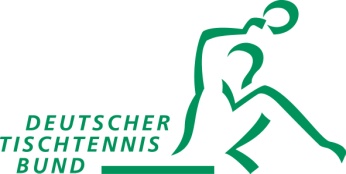 Otto-Fleck-Schneise 1260528 Frankfurt/Main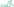 Tel.: 069 695019-0Fax: 069 69501913www.tischtennis.deAusschreibung: Qualitätszirkel Gesundheitssport TischtennisIm gesamten Gesundheitswesen wird ein systematisches Qualitätsmanagement erwartet und ist in vielen Bereichen bereits etabliert. Auch der Sport steht daher gegenüber den Partnern wie Bundesärztekammer, Kostenträgern und Leistungserbringern in der Verpflichtung, Qualitätszirkel durchzuführen. Das Konzept des Deutschen Olympischen Sportbundes zum Qualitätssiegel SPORT PRO GESUNDHEIT, mit dem das Kursprogramm Gesundheitssport Tischtennis des DTTB ausgezeichnet werden kann, sieht die Durchführung von Qualitätszirkeln als ein wesentliches Instrument zur Qualitätsentwicklung vor. Die Teilnehmer eines Qualitätszirkels haben einen gemeinsamen Erfahrungshorizont bei der Organisation und Durchführung im Bereich Gesundheitssport Tischtennis. Ähnliche Erfahrungen in vergleichbaren Situationen werden von den Teilnehmern allerdings individuell unterschiedlich erlebt.Anders als bei der traditionellen Aus- und Fortbildung geht es bei Qualitätszirkeln in erster Linie um Kommunikation, Selbstreflektion und um einen kontinuierlichen Verbesserungsprozess des Kursprogramms „Gesundheitssport Tischtennis“ im Sinne des Qualitätsmanagements. In diesem Kontext sind vom 02.-03.12.2017 folgende Themen geplant:Fachliche sowie kollegiale BeratungDer Alltags-Fitnesstest des DOSBSport interkulturell im KursprogrammFitness-TT für KinderNeuerungen beim Siegel Sport pro GesundheitDieses Seminar wird mit 15 Lerneinheiten zur Verlängerung der B-Lizenz „Sport in derPrävention“ anerkannt werden. Termin:	Samstag, 02. Dezember (10:00 Uhr) bis Sonntag, 3. Dezember 2017 (ca. 14:00)Ort:	Sportschule des Landessportbundes Hessens, Otto Fleck-Schneise 12, 60528 Frankfurt,Kosten:109,- Euro Die Kosten beinhalten Verpflegung (Mittagessen), Seminargebühren und Seminarunterlagen. Anmeldedaten:Bitte nutzen Sie das Anmeldeformular. Eine Rückmeldung wird erbeten bis zum 15.10.2017.Kontakt:Deutscher Tischtennis-BundDaniel Ringleb, ringleb.dttb@tischtennis.de, Tel, 069 695019-35Deutscher Tischtennis-Bund - Generalsekretariat	z.Hd. Daniel RinglebOtto-Fleck-Schneise 1260528 Frankfurt/MainTel.: 069 695019-25Fax: 069 69501913Mail: ringleb.dttb@tischtennis.dewww.tischtennis.deAnmeldung zum Qualitätszirkel Gesundheitssport Tischtennis 2017Rückmeldefrist: 	15. Oktober 2017Zutreffendes bitte eintragen und dieses Formular bis zur Rückmeldefrist an das Generalsekretariat des DTTB per Post, Fax oder Mail senden.Termin: 		Samstag, 02. Dezember (10:00 Uhr) bis Sonntag, 3. Dezember 2017 (ca. 14:00)Ort: 	Sportschule des Landessportbundes Hessen in Frankfurt	Otto-Fleck-Schneise 4, 60528 Frankfurt am MainKosten:	 Einzelzimmer (119,- Euro*)	 Doppelzimmer (109,- Euro*)	 Ohne Übernachtung (99,- Euro*)* 119,-/109,-/99,- Euro sind die Gesamtkosten des Lehrgangs, inkl. Vollverpflegung. Bei Absagen ab 14 Tage vor Veranstaltungsbeginn werden 50% der Seminarkosten in Rechnung gestellt. Bei Absagen ab 3 Tage vor Veranstaltungsbeginn oder bei Nichtanreise ist die volle Seminargebühr zu entrichten, falls der Platz nicht neu besetzt werden kann. 
Hiermit melde ich mich verbindlich für den Qualitätszirkel „Gesundheitssport Tischtennis“ an: Name:			     ___________________________________________________Straße, Hausnr.:	     ___________________________________________________PLZ, Ort: 		     ___________________________________________________E-Mail-Adresse:	     ___________________________________________________Telefonnr.:		     ___________________________________________________Verein/Verband:	     ___________________________________________________Straße, Hausnr.:	     ___________________________________________________PLZ, Ort:		     ___________________________________________________Verband:		     ___________________________________________________Kostenübernahme durch:		 Verein/Verband			 TeilnehmerThemenwünsche für den Qualitätszirkel:      _________________________________________________________________________________________________Unterschrift des Teilnehmers______________________________________________Unterschrift und Stempel des Vereins/Verbands (bei Kostenübernahme durch den Verein/Verband)